Archimedes Bathtub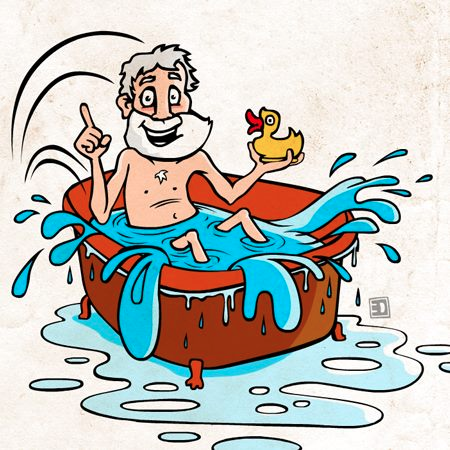 Let’s find the density of our student volunteers!  First we will find their mass, then dunk them in the tub to find their volume.  From there we can calculate their density.  Do you think the boys or the girls will have more density?Write your hypothesis: ________________________________________________________________________________________________________________________________________________________________________________________________________________________________________________Density is the measure of how “heavy” something is for its “size”, or how compact it is. Write the formula for density: ________________________________________________________________________________________Data TableWhat differences did you see between the densities of boys and girls? 	__________________________________________________________________________________________________________________________________________________________________________________What similarities did you see between the densities of the boys and girls?__________________________________________________________________________________________________________________________________________________________________________________Average Densities of the boys and girls.  To find the average density, add up all the densities of the boys and then divide by the number of boys.  To find the average density of the girls, add up all their densities and then divide by the number of girls.Average Boy density: _______________Average Girl Density: _______________Conclusion: (was your hypothesis correct?) ___________________________________________________________________________________________________________________________________________________________________________________________________________________________________________________________________________Name of StudentMassVolumeDensityP2P3P4P5P6Tank Guide #1Tank Guide #2LadderFaucetRR GirlRR BoyBucket #1Bucket #2Bucket #3Bucket #4CameraData Recorder